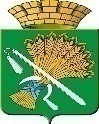 АДМИНИСТРАЦИЯ КАМЫШЛОВСКОГО ГОРОДСКОГО ОКРУГАП О С Т А Н О В Л Е Н И Еот 15.11.2022 № 1053О долгосрочном прогнозе социально-экономического развития Камышловского городского округа на период 2023-2028 годовВ соответствии с Бюджетным кодексом Российской Федерации, Федеральным законом от 28 июня 2014 года № 172-ФЗ «О стратегическом планировании в Российской Федерации»,  решением Думы Камышловского городского округа от 18.06.2015 № 491 «Об утверждении Положения о бюджетом процессе в Камышловском городском округе» (от 20.10.2016 № 30, от 20.04.2017 № 93, от 23.11.2017 № 180, от 18.11.2021 № 29), положением главы Камышловского городского округа от 12.07.2016 № 764 «Об утверждении порядка разработки и корректировки прогноза социально-экономического развития Камышловского городского округа на долгосрочный период» (в ред. от 13.10.2016г. № 1067, от 21.09.2021г. № 685) , администрация Камышловского городского округа ПОСТАНОВЛЯЕТ:1. Одобрить долгосрочный прогноз социально-экономического развития Камышловского городского округа на период 2023 - 2028 годов (прилагается).2. Финансовому управлению администрации Камышловского городского округа при разработке долгосрочного бюджетного прогноза Камышловского городского округа руководствоваться показателями долгосрочного прогноза социально-экономического развития Камышловского городского округа на период 2023 - 2028 годов.3. Признать утратившим силу постановление главы Камышловского городского округа от 14.11.2019 № 980 «О долгосрочном прогнозе социально-экономического развития Камышловского городского округа на период 2020-2025 годов».4. Разместить настоящее постановление на официальном сайте Камышловского городского округа в сети «Интернет».5. Контроль за исполнением настоящего постановления возложить на заместителя главы администрации Камышловского городского округа Власову Е.Н.Глава Камышловского городского округа                                      А.В.Половников   Приложение к постановлению администрации Камышловского городского округаот 15.11.2022 № 1053Долгосрочный прогноз социально-экономического развития Камышловского городского округана период 2023 - 2028 годовПОЯСНИТЕЛЬНАЯ ЗАПИСКАк долгосрочному прогнозу социально-экономического развития Камышловского городского округа на 2023-2028 годыДолгосрочный прогноз социально-экономического развития Камышловского городского округа на период 2023 - 2028 года (далее - долгосрочный прогноз) является одним из основных документов системы стратегического планирования развития Камышловского городского округа. Он содержит систему научно обоснованных представлений о внешних и внутренних условиях, направлениях и ожидаемых результатах социально-экономического развития Камышловского городского округа в долгосрочной перспективе.Исходными для разработки долгосрочного прогноза являются  сценарные условия для разработки муниципальными образованиями Свердловской области прогноза социально-экономического развития на 2023 год и плановый период 2024 и 2025 годов, подготовленных Министерством экономики и территориального развития Свердловской области, Стратегия социально-экономического развития Камышловского городского округа, утвержденной Решением Думы Камышловского городского округа от 20.12.2018г. № 333 «Об утверждении Стратегии социально-экономического развития Камышловского городского округа».Долгосрочный прогноз сформирован исходя из анализа информации от Управления Федеральной службы государственной Статистики по Свердловской области и Курганской области за 2021 год и январь-июнь 2022 года и прогнозных расчетов по основным видам деятельности, представленных предприятиями, осуществляющими деятельность на территории Камышловского городского округа.Нормативную базу разработки проекта прогноза на долгосрочный период составляют:Бюджетный кодекс Российской Федерации (пункт 1 статьи 170.1, пункт 7 статьи 173);Федеральный закон от 28 июня 2014 года № 172-ФЗ «О стратегическом планировании в Российской Федерации» (статья 39); Закон Свердловской области от 15 июня 2015 года № 45-ОЗ «О стратегическом планировании в Российской Федерации, осуществляемом на территории Свердловской области». Постановление главы Камышловского городского округа от 12.07.2016 года № 764 «Об утверждении порядка разработки и корректировки прогноза социально-экономического развития Камышловского городского округа на долгосрочный период» (в ред. от 13.10.2016 № 1068, от 21.09.2021г. № 685).Долгосрочный прогноз разработан с целью определения внутренних и внешних условий, тенденций, ограничений, диспропорций, дисбалансов, возможностей, включая финансовые, социально-экономического развития Камышловского городского округа.Долгосрочный прогноз социально-экономического развития Камышловского городского округа на период до 2028 года разработан на вариантной основе и базируется на двух вариантах: консервативный и базовый.Консервативный вариант (вариант 1) основан на спаде российской экономики в 2022 году в условиях более жесткого применения санкционного режима и более медленной перестройки производственно-логистических цепочек. В консервативном варианте ожидается существенное снижение цены на товары российского экспорта. Базовый вариант (вариант 2) предполагает проактивную экономическую политику.  Данный вариант возможен с учетом ожидаемых внешних условий и эффективной реализации всего комплекса мер по поддержке экономики, включая реализацию Плана первоочередных действий по обеспечению развития российской экономики в условиях внешнего санкционного давления, одобренного на заседании Президиума Правительственной комиссии по повышению устойчивости российской экономики в условиях санкций 15.03.2022, и Плана первоочередных действий по обеспечению устойчивого развития Свердловской области, утвержденного Губернатором Свердловской области 14.04.2022г.Для разработки долгосрочного бюджетного прогноза Камышловского городского округа предлагается использовать консервативный вариант долгосрочного прогноза социально-экономического развития Камышловского городского округа на период 2023-2028 годов.Долгосрочный прогноз учитывает потенциал роста производительности труда за счет модернизированных рабочих мест в традиционных для Камышловского городского округа отраслях.В части развития человеческого капитала долгосрочный прогноз учитывает рост благосостояния населения Камышловского городского округа, повышения качества социальных сервисов, создание единой системы кадрового обеспечении, предусмотренные Стратегией социально-экономического развития Камышловского городского округа.Численность постоянного населения Камышловского городского округа на 01.01.2022г. составила 25269 человек, что на 313 человек меньше, чем на 01.01.2021 года.Среднегодовая численность постоянного населения Камышловского городского округа за 2021 год – 25426 человек. По итогам 2021 года оборот организаций по видам экономической деятельности составил 11926,02 млн. руб., что составляет 117,23% к 2020 году. Динамика развития промышленного производства обусловлена, в большей части, динамикой обрабатывающего сектора, доля которого составляет в среднем на прогнозируемый период более 96,0% в общем объеме промышленного производства Камышловского городского округа.В сфере обрабатывающего производства оборот организаций за 2021 год составил 7528,9 млн. руб., что составляет 125,60% к 2020 году.В январе – июне 2022 года объем отгруженной промышленной продукции по полному кругу организаций уменьшился в фактических ценах на 57,6% к уровню январь-июнь 2021 года и составил 2 106,33 тыс. руб.В силу объективных факторов, связанных с внешним санкционным давлением, по итогам 2022 года динамика большинства показателей социально-экономического развития ожидается несколько ниже.Оборот розничной торговли за 2021 год составил 4233,20 млн. руб., или 117,74% к показателям 2020 года. Уровень зарегистрированной безработицы по состоянию на 1 октября 2022г. составил 1,7% (на 1 октября 2021 года – 2,37%).По итогам января – июня 2022г. фонд начисленной заработной платы по Камышловскому городскому округу составил 1877,6 млн. руб., или 107,66% к уровню январь-июнь 2021 года. Среднемесячная заработная плата одного работника по полному кругу организаций, осуществляющих деятельность на территории Камышловского городского округа в январе - июне 2022 года составила 43604,0 рублей, или 110,34% к уровню январь – июнь 2021 года.Анализируя, основные показатели долгосрочного прогноза можно сделать вывод, что параметры долгосрочного прогноза социально – экономического развития Камышловского городского округа на период 2020-2025 годов, одобренные постановлением главы Камышловского городского округа от 14.11.2019г. № 980 «О долгосрочном прогнозе социально-экономического развития Камышловского городского округа на период 2020-2025 годов» достигнуты или приближены к их реализации. Долгосрочный прогноз социально-экономического развития на период 2023-2028 годов включает в себя как рост, так и снижение по некоторым показателям.Демографические показатели Камышловского городского округа на период до 2028 года соответствую показателям демографического развития Свердловской области.  К факторам снижения численности населения повлияла эпидемиологическая ситуация, связанная с распространением новой короновирусной инфекции, оказала существенное негативное влияние на показатели рождаемости, смертности, численности и структуры населения Камышловского городского округа.В целях повышения рождаемости в 2020–2022 годах приняты масштабные меры финансовой поддержки женщин в период беременности, семей с детьми, направленные на снижение риска возникновения бедности при рождении ребенка. Кроме того, усовершенствованы подходы к действующим мерам поддержки семей с детьми. Продолжались мероприятия, направленные на сокращение уровня смертности населения, в том числе в трудоспособном возрасте.В 2021 году была проведена всероссийская перепись населения 2020 года, по результатам которой предварительная численность Камышловского городского округа составит 27117 человек. При консервативном варианте развитии численность постоянного населения к 2028 году составит 24780 человек, при базовом варианте планируется снижение с 25269 человек в 2022 году до 25118 человека в 2028 году.При эффективной реализации комплекса мер по улучшению демографической ситуации, снижению смертности населения, увеличению ожидаемой продолжительности здоровой жизни, в том числе в рамках реализации национальных проектов «Демография», «Здравоохранение» показатели демографического развития улучшатся. По оценке в 2022 году оборот организаций составит 13 385,10 млн. руб., индекс промышленного производства 112,23% к уровню 2021 года.По прогнозу к 2028 году оборот организаций по видам деятельности крупных и средних промышленных предприятий составит в действующих ценах по первому варианту 16 427,44 млн. рублей, индекс производства к 2021 году 137,74%, по второму варианту 18072,80 млн. рублей, индекс производства к 2021 году 135,02%.В 2022 году ожидается увеличение оборота розничной торговли до 4673,07 млн. рублей.Развитие потребительского рынка в Камышловском городском округе в прогнозном периоде будет происходить под влиянием платежеспособного спроса населения. В итоге ожидается, что в 2028 году по сравнению с 2021 годом оборот розничной торговли составит 6471,38 млн. рублей при первом варианте и 7059,08 млн. руб. - при втором варианте, рост составит от 152,87% до 166,76%.На начало 2022 года в Камышловском городском округе функционирует 42 сетевых торговых объекта, всего обеспеченность торговыми площадями на 1000 жителей составляет 1210,93 кв.м. В прогнозируемом периоде тенденция развития в данном секторе сохранится.По оценке 2022 года оборот общественного питания составит 80,0 млн. рублей, что на 13,3% больше уровня 2021 года. По прогнозу в 2028 году ожидается рост оборота, по первому варианту он составит 82 млн. рублей, темп роста к 2021 году составит 102,5%, по второму варианту 85 млн. рублей, темп роста к 2021 году 106,25%. Объем инвестиций в основной капитал в 2021 году составил 212,41 млн. рублей, что на 81,15% от уровня 2020 года. По оценке, планируемый объем инвестиций в 2022 году составит 190,72 млн. руб., или 89,79% к уровню 2021 года.   В долгосрочном прогнозе заложен незначительный рост объемов инвестиций. К 2028 году инвестиции в основной капитал составят от 313,45 млн. рублей до 352,73 млн. рублей за счет реализации запланированных инвестиционных проектов. Ситуация на рынке труда Камышловского городского округа определятся демографическими тенденциями, работой крупных и средних предприятий, развитием сферы малого и среднего бизнеса, а также реализацией мер по трудоустройству.Среднегодовая численность занятых в экономике по оценке 2021 года составит 13158 человек. К 2028 году численность занятых в экономике Камышловского городского округа по первому варианту 13300 (увеличение на 142 человека к оценке 2021 года), по второму варианту 13486 человек (увеличение на 328 человек).На 1 января 2022 года в численность безработных Камышловского городского округа составила 334 человека, уровень безработицы составил 2,51 процента к численности экономически активного населения, снижение к аналогичному периоду прошлого года на 4,05 процентных пункта. По оценке в 2022 году уровень регистрируемой безработицы составит 1,5%.В долгосрочном периоде прогнозируется снижение численности безработных граждан и уровня зарегистрированной безработицы, к 2028 году уровень безработицы составит 1,5 и 1,6 по первому и второму варианту соответственно.По оценке 2022 года среднемесячная заработная плата одного работника составит 44947,26 руб., что на 10,4% выше уровня заработной платы 2021 года.В прогнозном периоде заработная плата одного работника будет увеличиваться по всем сценариям прогноза и к 2028 году достигнет по первому варианту -  56964,17 рублей, по второму варианту – 68550,71 рублей.Одним из основных показателей уровня жизни являются доходы населения. По итогам 2021 года денежные доходы населения составили 5352,83 млн. рублей. По оценке 2022 года доходы населения увеличатся на 13,6% и составят 6081,29 млн. рублей.По двум вариантам прогноза ожидается сохранение тенденций увеличения доходов населения. В 2028 году по сравнению с оценкой 2022 года денежные доходы населения увеличатся и составят по первому сценарию прогноза 7280,21 млн. рублей, во второму – 8123,05 млн. рублей.В структуре доходов населения основную долю занимает заработная плата. По итогам 2021 года фонд начисленной заработной платы всех работников составил 3512,87 млн. рублей. По всем вариантам прогноза ожидается сохранение тенденции увеличения фонда начисленной заработной платы всех работников. В 2028 году по сравнению с 2021 годом фонд начисленной заработной платы всех работников увеличится по всем вариантам прогноза: по первому сценарию на 37,81% и составит 4841,10 млн. рублей, по второму сценарию на 68,97 процентов и составит 5935,71 млн. рублей. № п/пНаименование показателяЕдиница измеренияОтчетОценкаПрогнозПрогнозПрогнозПрогнозПрогнозПрогнозПрогнозПрогнозПрогнозПрогнозПрогнозПрогноз№ п/пНаименование показателяЕдиница измерения20212022202320232024202420252025202620262027202720282028№ п/пНаименование показателяЕдиница измерения202120221 вар.-консер-вативный2 вар.- базовый1 вар. – консер-вативный2 вар.- базовый1 вар. – консер-вативный2 вар.- базовый1 вар.- консер-вативный2 вар.- базовый1 вар. – консер-вативный2 вар.- базовый1 вар. – консер-вативный2 вар.- базовый1.I. ДемографияI. ДемографияI. ДемографияI. ДемографияI. ДемографияI. ДемографияI. ДемографияI. ДемографияI. ДемографияI. ДемографияI. ДемографияI. ДемографияI. ДемографияI. ДемографияI. ДемографияI. Демография2.Численность постоянного населения муниципального образования (на начало года)человек25 58225 26925 06725 23424 95425 20624 85225 19124 84925 18824 81425 15324 78025 1183.Среднегодовая численность населения муниципального образованиячеловек25 42625 25125 01025 22024 90325 19824 85025 18924 83225 17124 79725 13524 78025 1184.Темп роста численности постоянного населенияпроцент к предыдущему году98,9998,7899,2099,8699,5599,8999,5999,9499,9999,9999,8699,8699,8699,865.II. Промышленное производство:II. Промышленное производство:II. Промышленное производство:II. Промышленное производство:II. Промышленное производство:II. Промышленное производство:II. Промышленное производство:II. Промышленное производство:II. Промышленное производство:II. Промышленное производство:II. Промышленное производство:II. Промышленное производство:II. Промышленное производство:II. Промышленное производство:II. Промышленное производство:II. Промышленное производство:6.Оборот организаций (по полному кругу) по видам экономической деятельности, в том числе:млн. руб.11 926,0213 385,1013 505,5813 935,8714 064,8214 512,9214 803,9915 365,9515 326,4816 219,9015 867,4217 121,3016 427,4418 072,806.Оборот организаций (по полному кругу) по видам экономической деятельности, в том числе:процент к предыдущему году117,23112,23100,90104,11104,14104,14105,26105,88103,53105,56103,53105,56103,53105,567. - Обрабатывающие производствамлн. руб.7528,98 449,238 525,828 797,178 878,909 161,509 345,729 700,129 837,6810 240,5510 355,5410 811,1010 900,6511 413,437. - Обрабатывающие производствапроцент к предыдущему году125,60112,22100,91104,12104,14104,14105,26105,88105,26105,57105,26105,57105,26105,578. - Производство и распределение электроэнергии, газа и водымлн. руб.333,62374,32377,59389,60393,22405,73413,86429,56430,16448,99447,10469,30461,97490,538. - Производство и распределение электроэнергии, газа и водыпроцент к предыдущему году108,16112,20100,87104,08104,14104,14105,25105,87103,94104,52103,94104,52103,33104,529.III. Рынок товаров и услуг:III. Рынок товаров и услуг:III. Рынок товаров и услуг:III. Рынок товаров и услуг:III. Рынок товаров и услуг:III. Рынок товаров и услуг:III. Рынок товаров и услуг:III. Рынок товаров и услуг:III. Рынок товаров и услуг:III. Рынок товаров и услуг:III. Рынок товаров и услуг:III. Рынок товаров и услуг:III. Рынок товаров и услуг:III. Рынок товаров и услуг:III. Рынок товаров и услуг:III. Рынок товаров и услуг:10.Оборот розничной торговли млн. руб.4 233,204673,075094,875 278,475 585,025 813,975 918,786 288,376 097,536 535,446 281,676 792,216 471,387 059,0810.Оборот розничной торговли процент к предыдущему году117,74110,39109,03112,96109,62110,15105,98108,16103,02103,93103,02103,93103,02103,9311.Оборот общественного питаниямлн.руб.70,6080,0075,0080,0075,0080,0075,0080,0077,0080,0080,0082,0082,0085,0011.Оборот общественного питанияпроцент к предыдущему году103,67113,3193,75100,00100,00100,00100,00100,00102,67100,00103,90102,50102,50103,6612.Объем платных услуг населениюмлн. руб.442,99447,42451,89456,37458,67467,78465,55479,47472,54491,46479,62503,75486,82516,3412.Объем платных услуг населениюпроцент к предыдущему году103,36101,00101,00102,00101,50102,50101,50102,50101,50102,50101,50102,50101,50102,5013.IV. Инвестиции:IV. Инвестиции:IV. Инвестиции:IV. Инвестиции:IV. Инвестиции:IV. Инвестиции:IV. Инвестиции:IV. Инвестиции:IV. Инвестиции:IV. Инвестиции:IV. Инвестиции:IV. Инвестиции:IV. Инвестиции:IV. Инвестиции:IV. Инвестиции:IV. Инвестиции:14.Объем инвестиций в основной капитал за счет всех источников финансирования:млн. руб.212,41190,72199,77204,30219,39240,73242,80273,22264,37297,50287,87323,94313,45352,7314.Объем инвестиций в основной капитал за счет всех источников финансирования:процент к предыдущему году81,1589,79104,74107,12109,82117,83110,67113,50108,89108,89108,89108,89108,89108,8915.V. Рынок труда и занятость населения:V. Рынок труда и занятость населения:V. Рынок труда и занятость населения:V. Рынок труда и занятость населения:V. Рынок труда и занятость населения:V. Рынок труда и занятость населения:V. Рынок труда и занятость населения:V. Рынок труда и занятость населения:V. Рынок труда и занятость населения:V. Рынок труда и занятость населения:V. Рынок труда и занятость населения:V. Рынок труда и занятость населения:V. Рынок труда и занятость населения:V. Рынок труда и занятость населения:V. Рынок труда и занятость населения:V. Рынок труда и занятость населения:16.Численность занятых в экономике (среднегодовая) человек13 15812 93412 99913 07713 03813 18113 16813 40513 23413 43213 26113 45913 30013 48617.Уровень зарегистрированной безработицы на конец периода%2,511,501,601,701,601,701,601,701,601,701,601,701,501,6018.VI. Уровень жизни населенияVI. Уровень жизни населенияVI. Уровень жизни населенияVI. Уровень жизни населенияVI. Уровень жизни населенияVI. Уровень жизни населенияVI. Уровень жизни населенияVI. Уровень жизни населенияVI. Уровень жизни населенияVI. Уровень жизни населенияVI. Уровень жизни населенияVI. Уровень жизни населенияVI. Уровень жизни населенияVI. Уровень жизни населенияVI. Уровень жизни населенияVI. Уровень жизни населения19.Доходы населения муниципального образования, всегомлн. руб.5 352,836 081,296 276,786 540,876 539,906 972,246 860,307 433,746 997,517 656,757 137,467 886,457 280,218 123,0520.Фонд заработной платы  работников организациймлн. руб.3 512,873 755,263 946,784 190,874 159,904 572,244 430,304 983,744 563,205 282,764 700,105 599,734 841,105 935,7121.Среднемесячная номинальная начисленная заработная плата одного работника на конец периодаруб.40 713,1044 947,2647 014,8449 621,7849 412,5953 690,7652 130,2957 556,5053 694,1961 009,8955 305,0264 670,4856 964,1768 550,7121.Среднемесячная номинальная начисленная заработная плата одного работника на конец периодапроцент к предыдущему году107,96110,40104,60110,40105,10108,20105,50107,20103,00106,00103,00106,00103,00106,00